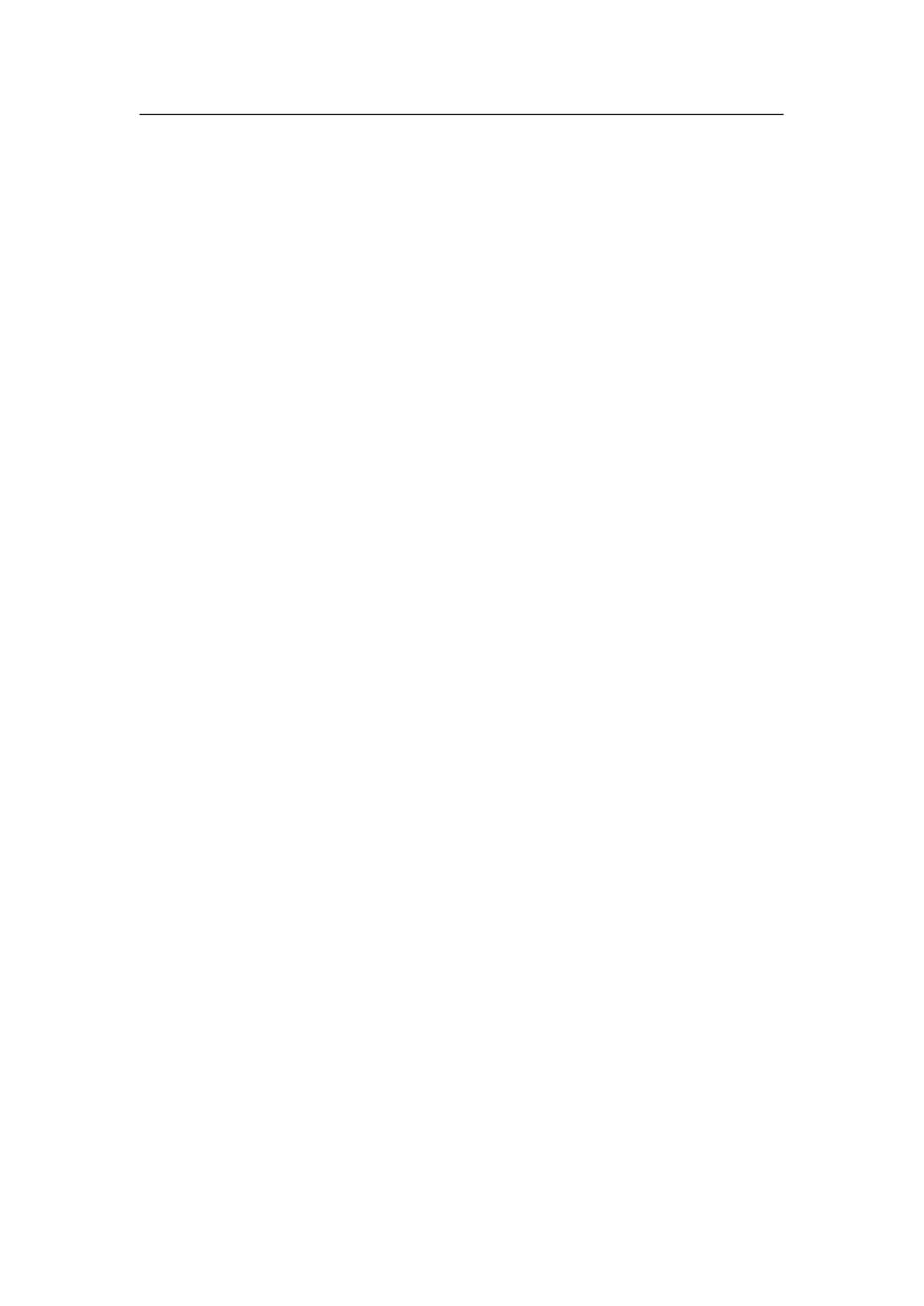 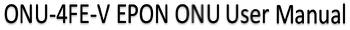 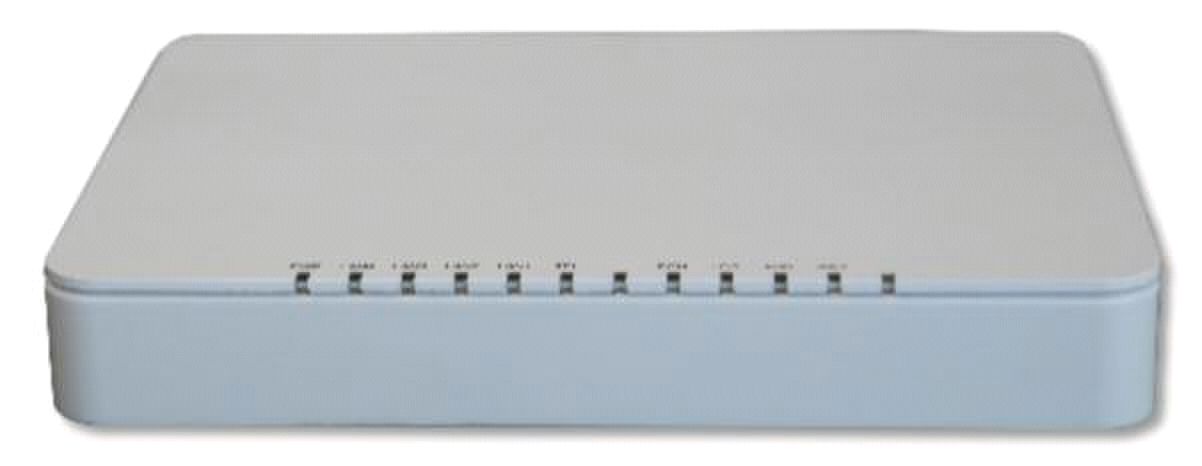 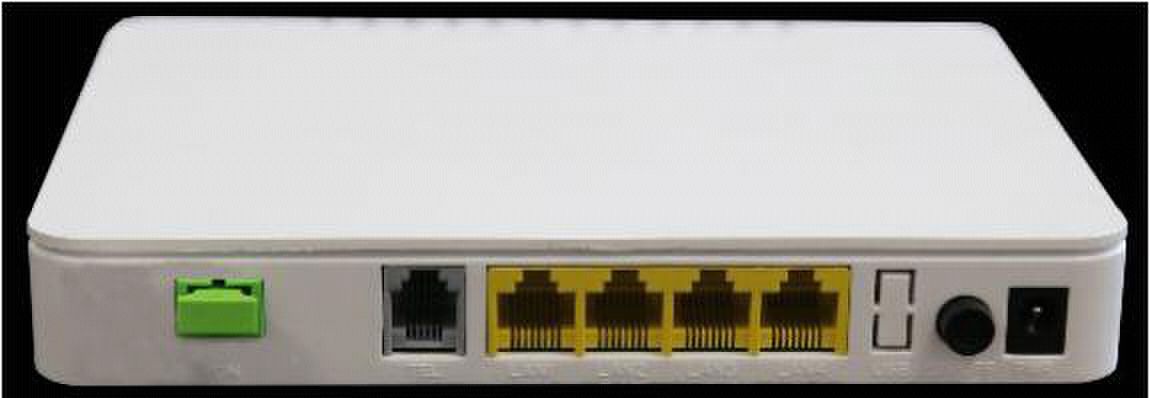 																																																																																																																																																	ONU-4FE-V HGU Type EPON ONU																																																																																										Overview																																																																																										ONU-4FE-V is one of the EPON optical network unit design to meet the requirement of the																																																																																										broadband access network. It apply in FTTH/FTTO to provide the data, voice and video																																																																																										service based on the EPON network.																																																																																										EPON is the latest generations of access network technology. IEEE802.3ah is the standard																																																																																										protocol of EPON. The EPON standard differs from other PON standards in that it achieves																																																																																										higher bandwidth and higher efficiency using larger, variable-length packets. EPON offers																																																																																										efficient packaging of user traffic, with frame segmentation allowing higher quality of service																																																																																										(QOS) for delay-sensitive voice and video communications traffic. EPON networks provides																																																																																										the reliability and performance expected for business services and provides an attractive way																																																																																										to deliver residential services. EPON enables Fiber To The Home (FTTH) deployments																																																																																										economically resulting to accelerated growth worldwide.																																																																																													ONU-4FE-V provide one POTS ports, four FE auto-adapting Ethernet ports. The ONU-4FE-V																																																																																													features high-performance forwarding capabilities to ensure excellent experience with VoIP,																																																																																													Internet and HD video services. Therefore, the ONU-4FE-V provides a perfect terminal																																																																																													solution and future-oriented service supporting capabilities for FTTH deployment. It has																																																																																													good									third-party									compatibility									to									work									with									the									third									party									OLT,									such									as																																																																																													Huawei/ZTE/Fiberhome/Alcatel-Lucen.																																																																											Features																																																																																																																																																																																																																																																																																																																																																																																																																																																																																																																																																																																																																																																																																																																																																																																																																																																																																																																																																					etc.																																																																																																																																																																																																																																										Support H.248、MGCP and SIP protocol																																																																																																																																																						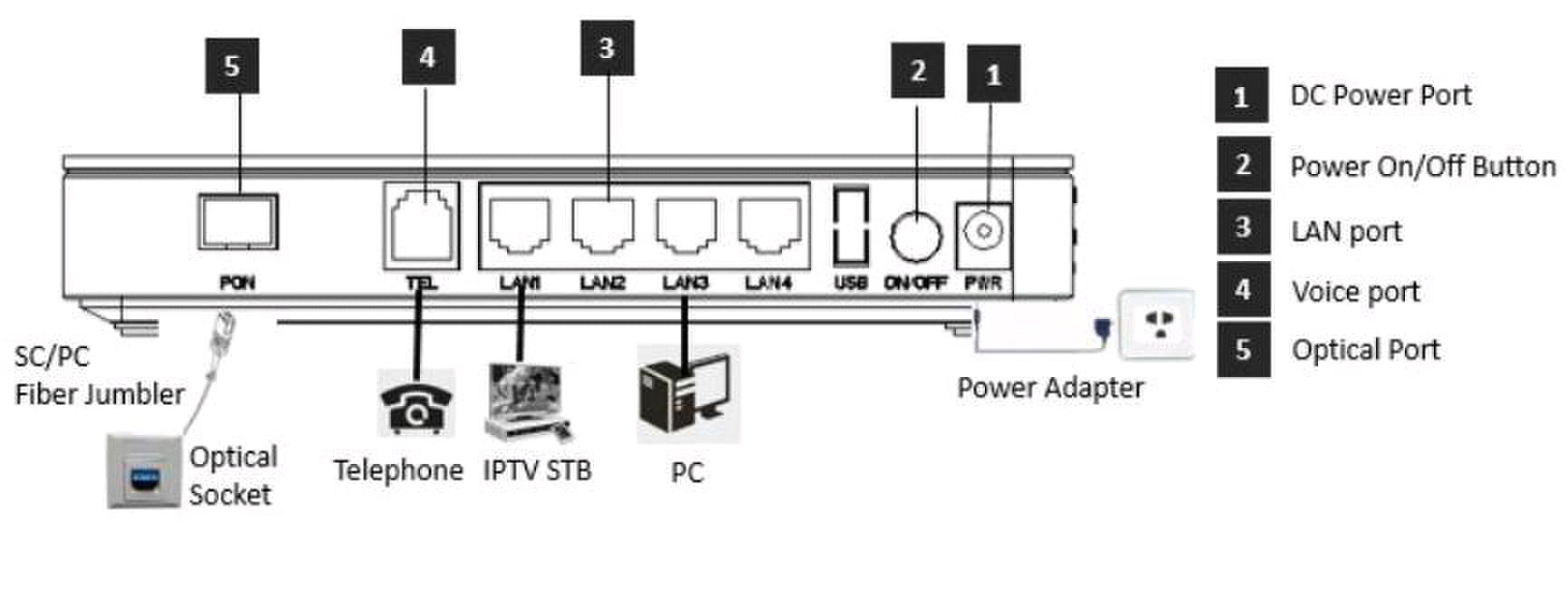 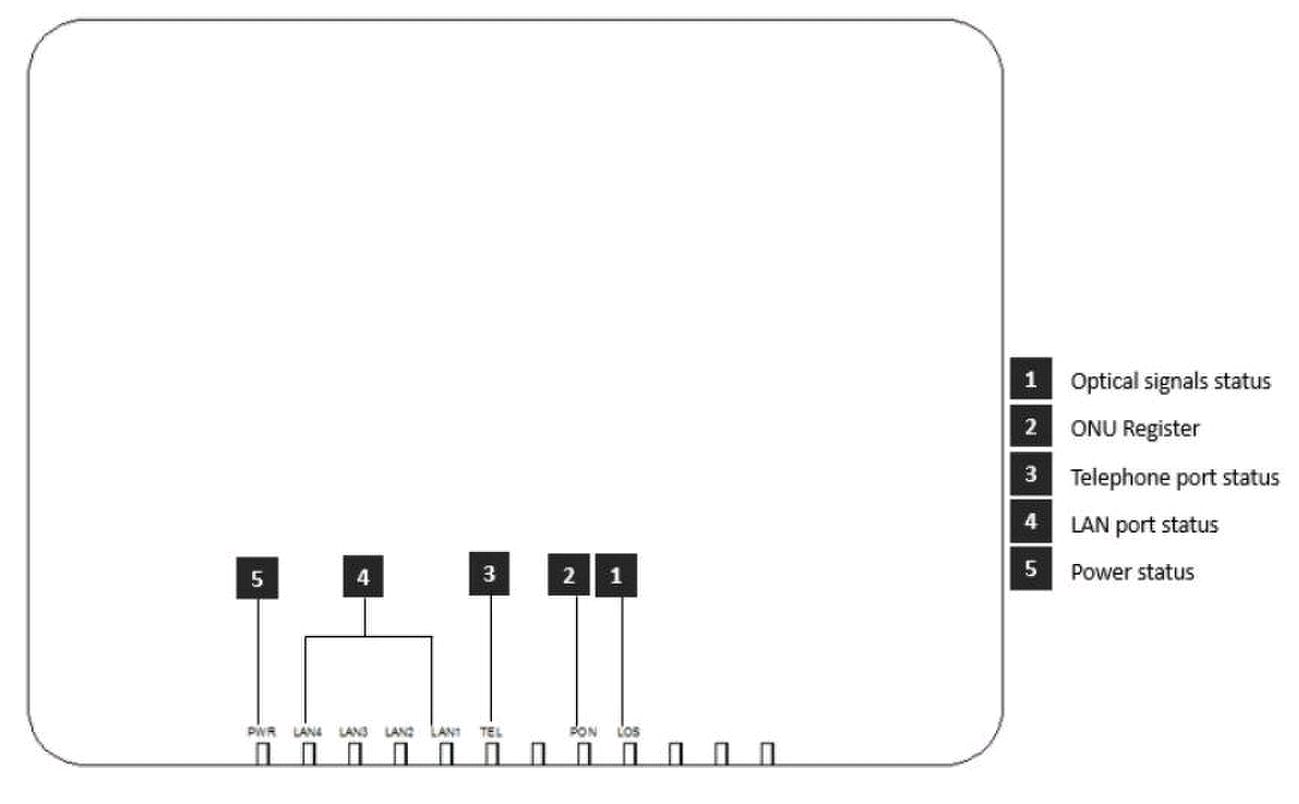 																																																																											Product Interface and LED Definitions																																																																											Specification																																																																											Application																																																																																																																																																																																																													Business: Broadband Internet										Voice										IPTV										VOD										IP Camera								Network Construction																																																																											Ordering Information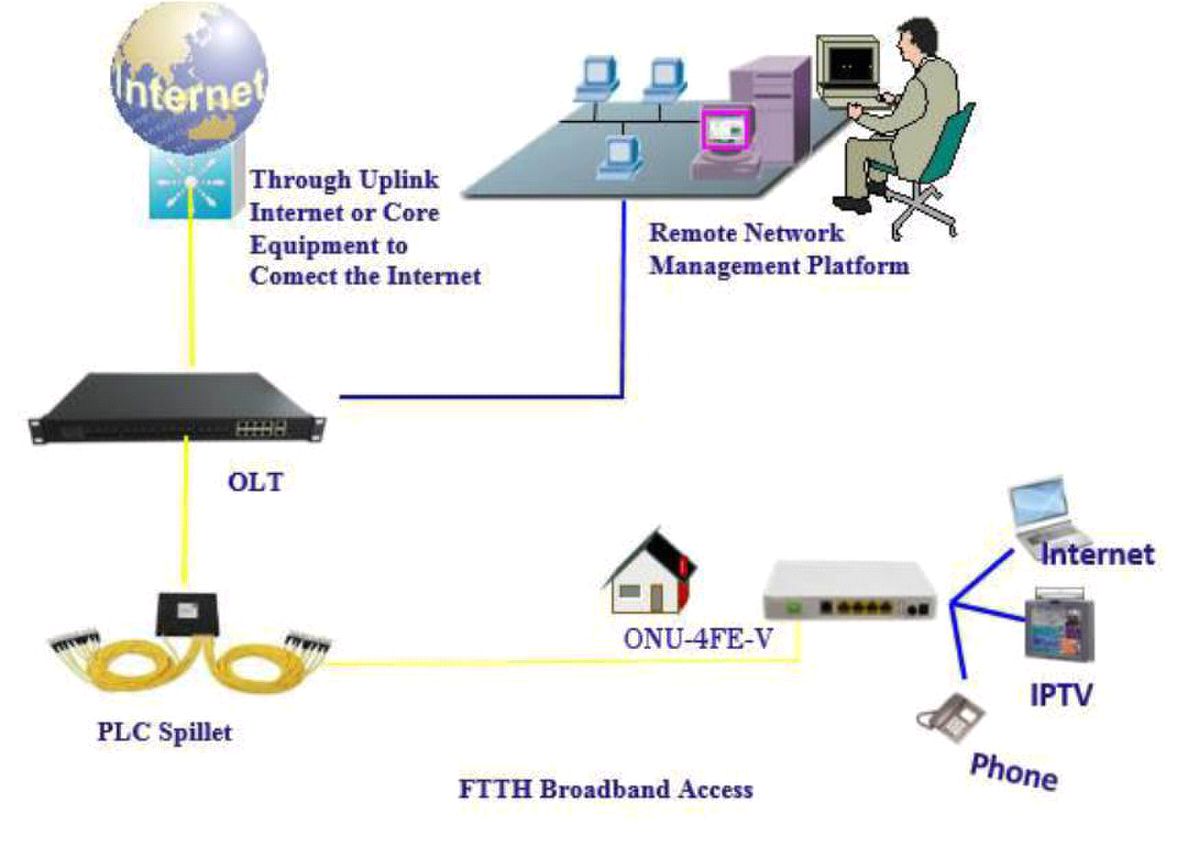 Figure: ONU-4FE-V Application DiagramIndicatorIndicatorIndicatorDescription1LOSEPON optical signalsOn: Optical power lower than receiver1LOSEPON optical signalssensitivity ;1LOSEPON optical signalsOff: Optical in normal2PONONU RegisterOn: Success to register to OLT;2PONONU RegisterBlinking: In process of registering to OLT;2PONONU RegisterOff: In process of registering to OLT;3TELTelephone port statusOn: The connection between the TEL port3TELTelephone port statusand the voice server has been set up3TELTelephone port statusBlinking: The voice service of the TEL port3TELTelephone port statusis established;3TELTelephone port statusOff: The connection between the TEL port3TELTelephone port statusand the voice server is not set up.4LANnLAN port statusOn: Ethernet connection is normal;4LANnLAN port statusBlinking: Data is being transmitted through4LANnLAN port statusthe Ethernet port;4LANnLAN port statusOff: Ethernet connection is not set up;5PWRPower statusOn: The ONU is power on;5PWRPower statusOff: The ONU is Power off;ItemItemParametersParametersSpecificationSpecificationSpecificationSpecificationSpecificationSpecificationItemItemSpecificationSpecificationSpecificationSpecificationSpecificationSpecificationInterfacePON PortPON PortInterfacePON PortPON Port1 EPON optical interface1 EPON optical interface1 EPON optical interface1 EPON optical interface1 EPON optical interface1 EPON optical interfaceInterfacePON PortPON PortMeet 1000BASE-PX20+ standardMeet 1000BASE-PX20+ standardMeet 1000BASE-PX20+ standardMeet 1000BASE-PX20+ standardMeet 1000BASE-PX20+ standardMeet 1000BASE-PX20+ standardInterfacePON PortPON PortSymmetric 1.25Gbps upstream/downstreamSymmetric 1.25Gbps upstream/downstreamSymmetric 1.25Gbps upstream/downstreamSymmetric 1.25Gbps upstream/downstreamSymmetric 1.25Gbps upstream/downstreamSymmetric 1.25Gbps upstream/downstreamInterfacePON PortPON PortSC single-mode fiberSC single-mode fiberSC single-mode fiberSC single-mode fiberSC single-mode fiberSC single-mode fiberInterfacePON PortPON Portsplit ratio: 1:64split ratio: 1:64split ratio: 1:64split ratio: 1:64split ratio: 1:64split ratio: 1:64InterfacePON PortPON PortTransmission distance 20KMTransmission distance 20KMTransmission distance 20KMTransmission distance 20KMTransmission distance 20KMTransmission distance 20KMInterfaceEthernet Port(LAN)4*10/100M Auto-negotiation RJ45 ports4*10/100M Auto-negotiation RJ45 ports4*10/100M Auto-negotiation RJ45 ports4*10/100M Auto-negotiation RJ45 ports4*10/100M Auto-negotiation RJ45 ports4*10/100M Auto-negotiation RJ45 portsInterfaceEthernet Port(LAN)Full Duplex / Half-DuplexFull Duplex / Half-DuplexFull Duplex / Half-DuplexFull Duplex / Half-DuplexFull Duplex / Half-DuplexFull Duplex / Half-DuplexInterfaceEthernet Port(LAN)RJ45, Auto-MDI/MDI-XRJ45, Auto-MDI/MDI-XRJ45, Auto-MDI/MDI-XRJ45, Auto-MDI/MDI-XRJ45, Auto-MDI/MDI-XRJ45, Auto-MDI/MDI-XInterfaceEthernet Port(LAN)Transmission Distance 100 MeterTransmission Distance 100 MeterTransmission Distance 100 MeterTransmission Distance 100 MeterTransmission Distance 100 MeterTransmission Distance 100 MeterInterfacePOTS Port1*RJ11 with 3REN1*RJ11 with 3REN1*RJ11 with 3REN1*RJ11 with 3REN1*RJ11 with 3REN1*RJ11 with 3RENInterfacePOTS PortMax 1km distanceMax 1km distanceMax 1km distanceMax 1km distanceMax 1km distanceMax 1km distanceInterfacePOTS PortBalanced Ring, 55V RMSBalanced Ring, 55V RMSBalanced Ring, 55V RMSBalanced Ring, 55V RMSBalanced Ring, 55V RMSBalanced Ring, 55V RMSInterfacePower Supply Port12V DC input12V DC input12V DC input12V DC input12V DC input12V DC inputInterfacePower Supply Port12V DC input12V DC input12V DC input12V DC input12V DC input12V DC inputManagementNetwork ManagementStandard compliant OAM interface as defined byStandard compliant OAM interface as defined byStandard compliant OAM interface as defined byStandard compliant OAM interface as defined byStandard compliant OAM interface as defined byStandard compliant OAM interface as defined byManagementNetwork ManagementIEEE802.3ahIEEE802.3ahIEEE802.3ahIEEE802.3ahIEEE802.3ahIEEE802.3ahManagementNetwork ManagementSupport TR-069 and WEB managementSupport TR-069 and WEB managementSupport TR-069 and WEB managementSupport TR-069 and WEB managementSupport TR-069 and WEB managementSupport TR-069 and WEB managementManagementStatus monitor, Configuration management, AlarmStatus monitor, Configuration management, AlarmStatus monitor, Configuration management, AlarmStatus monitor, Configuration management, AlarmStatus monitor, Configuration management, AlarmStatus monitor, Configuration management, AlarmFunctionmanagement, Log managementmanagement, Log managementmanagement, Log managementmanagement, Log managementmanagement, Log managementmanagement, Log managementEnvironmentalEnvironmentalShellPlastic casingPlastic casingPlastic casingPlastic casingPlastic casingPlastic casingEnvironmentalEnvironmentalPowerExternal 12V 1A AC/DC power supply adapterExternal 12V 1A AC/DC power supply adapterExternal 12V 1A AC/DC power supply adapterExternal 12V 1A AC/DC power supply adapterExternal 12V 1A AC/DC power supply adapterExternal 12V 1A AC/DC power supply adapterEnvironmentalEnvironmentalPowerPower consumption: <6WPower consumption: <6WPower consumption: <6WPower consumption: <6WPower consumption: <6WPower consumption: <6WEnvironmentalEnvironmentalDimensions170mm(L)*130mm(W)*30mm(H)170mm(L)*130mm(W)*30mm(H)170mm(L)*130mm(W)*30mm(H)170mm(L)*130mm(W)*30mm(H)170mm(L)*130mm(W)*30mm(H)170mm(L)*130mm(W)*30mm(H)EnvironmentalEnvironmentalDimensions0.3kg0.3kg0.3kg0.3kg0.3kg0.3kgSpecificationsSpecificationsDimensions0.3kg0.3kg0.3kg0.3kg0.3kg0.3kgSpecificationsSpecificationsEnvironmentOperating Temperature: 0～50℃Operating Temperature: 0～50℃Operating Temperature: 0～50℃Operating Temperature: 0～50℃Operating Temperature: 0～50℃Operating Temperature: 0～50℃SpecificationsSpecificationsEnvironmentStorageTemperature: -40StorageTemperature: -40～85℃～85℃～85℃～85℃SpecificationsSpecificationsEnvironmentOperating Humidity: 10%Operating Humidity: 10%Operating Humidity: 10%～90%(Non-condensing)90%(Non-condensing)SpecificationsSpecificationsEnvironmentStorageHumidity: 10%～90%～90%～90%～90%(Non-condensing)Product NameProduct ModelDescriptionsProduct NameDescriptionsHGU Type EPON ONUONU-4FE-VHGU Type EPON ONUONU-4FE-V4*FE Ethernet interface, 1*POTS interface, 1*EPON interface,HGU Type EPON ONUONU-4FE-Vplastic casing, external power supply adapterplastic casing, external power supply adapter